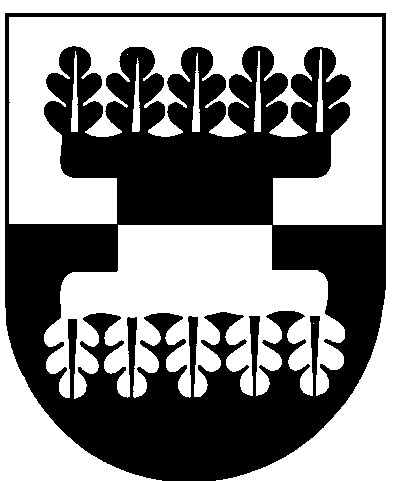 ŠILALĖS RAJONO SAVIVALDYBĖS ADMINISTRACIJOSCENTRALIZUOTAS VIDAUS AUDITO SKYRIUSKORUPCIJOS RIZIKOS VALDYMO VERTINIMO ŠILALĖS RAJONO SAVIVALDYBĖJE VIDAUS AUDITO ATASKAITA2023 m. gegužės  22 d.        Nr. A3–3Šilalė1.  ĮVADINĖ DALIS  Vidaus audito atlikimo motyvas: vidaus auditas atliktas vadovaujantis Centralizuoto vidaus audito skyriaus 2022 m. ir 2023 m. veiklos planais.  Vidaus audito atlikimo terminas: auditas pradėtas 2022-12-28,  baigtas 2023-05-18.                Vidaus audito apimtis: audituojamas subjektas: Šilalės rajono savivaldybės administracija, J. Basanavičiaus g. 2-1, Šilalė, juridinio asmens kodas 188773720.                 Audituojamas laikotarpis: 2022 m.                Vidaus audito tikslas: įvertinti korupcijos rizikos valdymo priemones Šilalės rajono savivaldybės administracijoje.               Vidaus audito metodai: vidaus auditas atliktas taikant tikrinimo, pokalbio, vidaus kontrolės vertinimo, dokumentų analizės ir kitas vidaus audito procedūras. Vidaus audito metu išanalizuota ir naudota Šilalės rajono savivaldybės interneto svetainės skyriuje „Korupcijos prevencija“ pateikta informacija.              Vidaus audito vertinimo kriterijai:  Vidaus auditas atliktas vadovaujantis Lietuvos Respublikos vidaus kontrolės ir vidaus audito įstatymu, Lietuvos Respublikos vietos savivaldos įstatymu, Lietuvos Respublikos korupcijos prevencijos įstatymu, Šilalės rajono savivaldybės administracijos Centralizuoto vidaus audito skyriaus vidaus audito metodika, nuostatais ir profesinės etikos taisyklėmis, Šilalės rajono savivaldybės tarybos sprendimais, administracijos direktoriaus įsakymais. Vidaus audito vykdytojai: Centralizuoto vidaus audito skyriaus vedėja Rasa Monkevičienė. 2.  DĖSTOMOJI DALIS 2.1. Korupcijos prevencijos reglamentavimas Savivaldybės administracijoje                  Korupcijos prevencija – sisteminga veikla, kuria siekiama didinti viešojo ir privataus sektorių subjektų atsparumą korupcijai ir kuri apima korupcijos rizikos veiksnių nustatymą, įvertinimą, šalinimą ir (ar) mažinimą, sudarant bei įgyvendinant korupcijai atsparios aplinkos kūrimo priemonių sistemą.                   Pagrindinius korupcijos prevencijos ir nacionalinio saugumo stiprinimo mažinant korupcijos keliamas grėsmes principus, tikslus ir uždavinius viešajame ir privačiame sektoriuose, korupcijai atsparios aplinkos kūrimo priemones ir jų teisinius pagrindus, korupcijos prevencijos subjektus bei jų teises ir pareigas korupcijos prevencijos srityje nustato Lietuvos Respublikos korupcijos prevencijos įstatymas (toliau – Įstatymas). Įstatymo 5 straipsnio 2 dalyje numatytos šios pagrindinės korupcijos prevencijos priemonės:                 1) korupcijos rizikos analizė;                 2) korupcijos prevencijos planavimo dokumentai;                 3) teisės aktų ar jų projektų antikorupcinis vertinimas;                 4) pranešimas apie korupcijos pobūdžio nusikalstamas veikas;                 5) korupcijos pasireiškimo tikimybės nustatymas;                 6) korupcijos rizikos valdymo vertinimas:                 7) atsparumo korupcijai lygio nustatymas;                 8) antikorupcinių elgesio standartų diegimas.Įstatymo 23 straipsnio 3 dalyje numatyta, kad viešojo sektoriaus subjekte už korupcijai atsparios aplinkos kūrimą atsako vadovas. Atlikdamas šią pareigą vadovas privalo imtis priemonių, būtinų šiam įstatymui įgyvendinti. Įstatymo 24 straipsnio 1 dalyje savarankiškoms įstaigoms numatyta  steigti už korupcijai atsparios aplinkos kūrimą atsakingus padalinius arba paskirti už korupcijai atsparios aplinkos kūrimą atsakingus asmenis, kurių funkcijos nurodytos šio straipsnio 5 dalyje. Įstatymo 25 straipsnio 1 dalyje nurodyta, kad už korupcijai atsparios aplinkos kūrimą atsakingas subjektas yra tiesiogiai pavaldus ir atskaitingas viešojo sektoriaus subjekto vadovui. Įstatymo 25 straipsnio 2 dalyje nurodyta, kad už korupcijai atsparios aplinkos kūrimą atsakingų subjektų veikla reglamentuojama viešojo sektoriaus subjekto patvirtintuose už korupcijai atsparios aplinkos kūrimą atsakingų subjektų nuostatuose ir (arba) pareigybių aprašymuose. Jie rengiami vadovaujantis  Vyriausybės patvirtintais pavyzdiniais už korupcijos atsparios aplinkos kūrimą atsakingų subjektų nuostatuose ir (arba) pareigybių aprašymais.  Lietuvos Respublikos Vyriausybė 2021 m. gruodžio 29 d. nutarimu  Nr. 1155 patvirtino už korupcijai atsparios aplinkos kūrimą atsakingo padalinio pavyzdinius nuostatus ir už korupcijai atsparios aplinkos kūrimą atsakingo asmens pavyzdinį pareigybės aprašymą.              Audituojamu laikotarpiu Šilalės rajono savivaldybės administracijoje už korupcijai atsparios aplinkos kūrimą yra paskirtas Mindaugas Mikutavičius, Šilalės rajono savivaldybės administracijos vyriausiasis specialistas. Jo pareigybės aprašymo III skyriuje Pareigybės specializacija nurodyta, kad papildomos veiklos srities specializacija: korupcijos prevencija ir kontrolė, o IV skyriaus Funkcijos 30 punkte nurodyta, kad vykdo LR Vyriausybės 2021-12-29 nutarimu Nr. 1155 nustatytas korupcijos prevencijos ir kontrolės funkcijas. Pagrindinės veiklos srities specializacija nurodyta  darbų sauga, civilinė sauga ir mobilizacija, nes šios funkcijos priskiriamos prie valstybinių (perduotų savivaldybėms) funkcijų, jų  atlikimui 100 procentų finansavimas skiriamas iš valstybės biudžeto. Teisės aktuose, reglamentuojančiuose korupcijos prevenciją savivaldybėje, nėra įpareigojimo, kad už korupcijai atsparios aplinkos kūrimą atsakingo asmens pareigybės aprašyme būtų nurodyta kaip pagrindinė tokio asmens funkcija. Vyriausybės atstovų įstaiga 2022 m. gegužės 9 d. iš Lietuvos Respublikos specialiųjų tyrimų tarnybos gavo raštą Nr. 4-01-3954 „Dėl korupcijos prevencijos įstatymo įgyvendinimo“, kuriame buvo pateiktas paaiškinimas dėl Lietuvos Respublikos korupcijos įstatymo 17, 24 ir 25 straipsnių nuostatų taikymo. Pateikiame išrauką iš minėto rašto „manome, kad  savivaldybės administracijoje turi būti įsteigtas už korupcijos atsparios aplinkos kūrimą atsakingas padalinys arba paskirtas už korupcijai atsparios aplinkos kūrimą atsakingas asmuo, kurio nuostatuose ar pareigybės aprašymuose dominuotų visos pavyzdiniuose nuostatuose ar pareigybės aprašyme nustatytos be išimties taikomos funkcijos bei pagrindinė funkcija būtų korupcijai atsparios aplinkos kūrimas, o ne kitos  savivaldybės administracijai priskirtos funkcijos (pavyzdžiui, teisės, personalo, viešųjų pirkimų ar kitos).“                 Atkreipiame dėmesį, kad vyriausiasis specialistas, atsakingas už korupcijai atsparios aplinkos kūrimą, pagal Šilalės rajono savivaldybės tarybos 2020 m. spalio 30 d. sprendimu patvirtintą Savivaldybės administracijos struktūrą, neįeina į struktūrinius padalinius, yra tiesiogiai pavaldus savivaldybės administracijos direktoriui, tai atitinka Įstatymo 25 straipsnio 1 dalies nuostatai, kurioje nurodyta, kad už korupcijai atsparios aplinkos kūrimą atsakingas subjektas yra tiesiogiai pavaldus ir atskaitingas viešojo sektoriaus  subjekto vadovui ir Lietuvos Respublikos Vyriausybės 2021 m. gruodžio 29 d. nutarimu Nr. 1155  patvirtintiems už korupcijai atsparios aplinkos kūrimą atsakingo asmens pavyzdinio pareigybės aprašymo 4 punktui.               Audituojamu laikotarpiu Savivaldybėje veikė Šilalės rajono savivaldybės antikorupcijos komisija (toliau tekste – Komisija), sudaryta 2019 m. gegužės 23 d. Savivaldybės tarybos įgaliojimų laikui,  sprendimu Nr. T1-106 (su vėlesniais pakeitimais ir papildymais).                Komisijos nuostatai patvirtinti Savivaldybės tarybos 2021 m. kovo 25 d. sprendimu Nr. T1-54. Komisijos nuostatų 11 punkte nurodyta, kad Komisijos atsakingojo sekretoriaus funkcijas atlieka Šilalės rajono savivaldybės administracijos direktoriaus paskirtas valstybės tarnautojas, šios funkcijos įrašomos į jo pareigybės aprašymą. Įgyvendindamas Komisijos nuostatų 11 punktą, Savivaldybės administracijos direktorius 2022 m. gegužės 17 įsakymu Nr. DĮV-397 paskyrė vyriausiąjį specialistą Antikorupcijos komisijos atsakinguoju sekretoriumi, tačiau šios funkcijos nėra įrašytos į minėto valstybės tarnautojo pareigybės aprašymą. Pagal Komisijos nuostatų 22 punktą atsakingasis sekretorius atsako už Komisijos dokumentų registravimą, Komisijos posėdžių protokolų įforminimą, sprendimų išsiuntimą suinteresuotiems asmenims.                Atkreiptinas dėmesys, kad Nuostatų 4 punkte nurodyti teisės aktai, kuriais Komisija vadovaujasi. Vienas iš jų:  Lietuvos Respublikos Vyriausybės 2004 m. gegužės 19 d. nutarimas Nr. 607 „Dėl Padalinių ir asmenų, valstybės ar savivaldybių įstaigose vykdančių korupcijos prevenciją ir kontrolę, veiklos ir bendradarbiavimo taisyklių patvirtinimo“ kuris nuo 2022 m. sausio 1 d. neteko galios (Lietuvos Respublikos Vyriausybės 2021 m. gruodžio 29 d. nutarimas Nr. 1156 „Dėl kai kurių Lietuvos Respublikos Vyriausybės nutarimų pripažinimo netekusiais galios). Atsižvelgiant į tai būtina patikslinti Nuostatus. 2.2. Korupcijos prevencijos planavimo dokumentai                Korupcijos prevencijos įstatymo 7 straipsnio 1 dalies 4 punkte nustatyta, kad korupcijos prevencijos planavimo dokumentai – savivaldybių korupcijos prevencijos veiksmų planai. Įstatymo 7 straipsnio 4 dalyje numatyta, kad savivaldybių korupcijos prevencijos veiksmų planai, apimantys vienos savivaldybės ir jai pavaldžių subjektų veiklos sritis, gali būti rengiami savivaldybės tarybos arba savivaldybės administracijos direktoriaus sprendimu.               Šilalės rajono savivaldybės administracijos direktoriaus 2022 m. liepos 22 d. įsakymu Nr. DĮV-575 patvirtintas Šilalės rajono savivaldybės 2022–2024 metų korupcijos prevencijos veiksmų planas (toliau – Planas). Plano tikslas – užtikrinti korupcijos prevenciją Šilalės rajono savivaldybėje, Savivaldybės biudžetinėse ir viešosiose įstaigose bei Savivaldybės įmonėse, siekti kompleksiškai šalinti neigiamas sąlygas, skatinančias korupcijos atsiradimą, siekti asmenis atgrasinti nuo korupcinio pobūdžio nusikalstamų veikų darymo bei kitų veiksmų, kurie didina korupcijos sklaidą Savivaldybėje, atsiradimo. Parengtas trejų metų planas nustato korupcijos prevencijos priemones, jų įgyvendinimo terminus ir vykdytojus. Programai įgyvendinti sudarytos Šilalės rajono savivaldybės 2022–2024 metų korupcijos prevencijos veiksmų priemonės. Korupcijos prevencijos veiksmų plane numatyta 20 priemonių, nurodyti atsakingi asmenys už priemonių įvykdymą, vykdymo laikas ir laukiami rezultatai.                Nustatyta, kad visos priemonės  2022 m. buvo pradėtos vykdyti. 4 priemonės: priemonė Nr. 1 „Parengti ir Šilalės rajono savivaldybės interneto svetainėje skelbti patvirtintą Korupcijos prevencijos veiksmų planą 2022–2024 metams“ ,  Nr. 4 „Supažindinti darbuotojus su korupcijos prevencijos veiksmų planu 2022–2024 metams“, Nr. 12 „Dovanų politika. Nustatyti dovanų ar paslaugų pagal tarptautinį protokolą ar tradicijas, taip pat reprezentacijai skirtų dovanų teikimo ir gavimo politiką ir tvarką“  ir Nr. 14 „Pranešėjų apsaugos užtikrinimas. Parengti Pranešėjų apsaugos užtikrinimo tvarkos aprašą ir organizuoti jo užtikrinimą“  pilnai įgyvendintos. Likusios priemonės yra tęstinės, t. y. planuojama įgyvendinti iki 2024 m.              Nustatyta, kad  korupcijos prevencijos veiksmų plane nėra nurodyti įgyvendinimo vertinimo kriterijai, kaip to reikalauja Įstatymo 7 straipsnio 7 punkto nuostatos „korupcijos prevencijos veiksmų plane pateikiama korupcijos rizikos veiksmų analizė, nurodomos korupcijos rizikos mažinimo priemonės, jų vykdytojai ir terminai, įgyvendinimo vertinimo kriterijai“.               Audituojamuoju laikotarpiu Šilalės rajono savivaldybės tarybos 2023 m. balandžio 13 d. sprendimu Nr. T1-64 „Dėl pritarimo  Šilalės rajono savivaldybės antikorupcijos komisijos 2022 metų veiklos ataskaitai“ pritarta Šilalės rajono savivaldybės antikorupcijos komisijos 2022 metų veiklos ataskaitai.2.3. Teisės aktų ar jų projektų antikorupcijos vertinimas                    Viena iš Korupcijos prevencijos įstatymo 5 straipsnio 2 dalyje numatytų priemonių – teisės aktų ar jų projektų antikorupcinis vertinimas.                     Teisės aktų projektų antikorupcinį vertinimą reglamentuoja Lietuvos Respublikos Vyriausybės 2014 m. kovo 12 d. nutarimu Nr. 243 (Lietuvos Respublikos Vyriausybės 2022 m. sausio 5 d. nutarimo Nr. 11 redakcija) patvirtintos Teisės aktų projektų antikorupcinio vertinimo taisyklės (toliau – Taisyklės). Taisyklės nustato Lietuvos Respublikos korupcijos prevencijos įstatymo 8 straipsnio 1 ir 2 dalyse nustatytais atvejais viešojo administravimo subjekto atliekamo norminių teisės aktų projektų antikorupcinio vertinimo tvarką.                     Šilalės rajono savivaldybės tarybos 2014 m. gegužės 29 d. sprendimu Nr. T1-148 patvirtintos Šilalės rajono savivaldybės teisės aktų projektų antikorupcinio vertinimo taisyklės (toliau – Taisyklės). Taisykles būtina patikslinti, nes nuo 2022 m. sausio 1 d. įsigaliojo nauja Korupcijos prevencijos įstatymo redakcija. Taip pat  būtina pakeisti Taisyklių 6 punktą, kuriame nurodyta, kad  Savivaldybės teisės aktų projektų antikorupcinį vertinimą atlieka Teisės ir viešosios tvarkos skyriaus vyr. specialistas, atsakingas už korupcijos prevenciją ir kontrolę. Nuo 2021 m. sausio 1 d. Administracijos direktoriaus 2020 m. lapkričio 9 d. įsakymu Nr. DĮV-1003 „Dėl Šilalės rajono savivaldybės administracijos valstybės tarnautojų pareigybių sąrašo tvirtinimo“ Teisės ir viešosios tvarkos skyriaus vyr. specialistas atsakingas už korupcijos prevenciją ir kontrolę iškeliamas iš skyriaus ir tampa karjeros valstybės tarnautoju, neįeinančiu į struktūrinius padalinius. 2. 4. Informacijos apie asmenį, siekiantį eiti arba einantį pareigas, pateikimas                 Informacijos apie  asmenį, siekiantį eiti arba einantį pareigas valstybės ar savivaldybės įstaigoje, pateikimą reglamentuoja Lietuvos Respublikos korupcijos prevencijos įstatymo 17 straipsnis ir Lietuvos Respublikos specialiųjų tyrimų tarnybos direktoriaus 2021 m. lapkričio 10 d.  įsakymas Nr. 2-231 „Dėl Informacijos  apie asmenis, siekiančius eiti arba einančius pareigas viešojo sektoriaus subjekte, Europos Sąjungos ar tarptautinėse institucijose Lietuvos Respublikos teikimu, pateikimo tvarkos aprašo ir prašymų pateikti informaciją formų tvirtinimo“.                Tam, kad Savivaldybės įstaigose dirbtų nepriekaištingos reputacijos asmenys, Šilalės rajono savivaldybės mero 2022 vasario 7 d. potvarkiu Nr. T3-8 patvirtintas Šilalės rajono savivaldybės administracijos, Šilalės rajono savivaldybės kontrolės ir audito tarnybos, Šilalės rajono savivaldybės tarybos įsteigtų biudžetinių ir viešųjų įstaigų pareigybių, dėl kurių privaloma kreiptis į Lietuvos Respublikos specialiųjų tyrimų tarnybą dėl informacijos apie šias pareigas siekiantį eiti arba einantį asmenį pateikimo, sąrašas. Šilalės rajono savivaldybės administracijos direktoriaus 2022 m. sausio 27 d. įsakymu Nr. DĮV-63 patvirtinas Šilalės rajono savivaldybės administracijos ir uždarųjų akcinių bendrovių, kurių Šilalės rajono savivaldybei nuosavybės teise priklausančios akcijos suteikia daugiau kaip  1/2  balsų visuotiniame akcininkų susirinkime, pareigybių, dėl kurių privaloma kreiptis į Lietuvos Respublikos specialiųjų tyrimų tarnybą dėl informacijos apie šias pareigas eiti arba einantį asmenį pateikimo, sąrašas.                   Šilalės rajono savivaldybės administracija 2022 metais Lietuvos Respublikos specialiųjų tyrimų tarnybai išsiuntė 6 prašymus dėl asmenų, siekiančių eiti pareigas savivaldybės administracijoje. Rašytiniai  prašymai buvo pateikti dėl siekiančių  eiti Centralizuoto buhalterinės apskaitos skyriaus vyriausiojo specialisto pareigas (2 kartus), Šilalės kaimiškosios seniūnijos seniūno, vyriausiojo specialisto, neįeinančio į struktūrinius padalinius, vyriausiojo inžinieriaus, Veiklos administravimo skyriaus vedėjo pareigas. Prašymai pateikti prieš asmenis skiriant į pareigas ir į pareigas priimti gavus ir įvertinus informaciją iš Lietuvos Respublikos specialiųjų tyrimų tarnybos. Dėl to neegzistuoja rizika, kad į Savivaldybės administraciją gali patekti bausti ar kuriems yra vykdomas teisinis persekiojimas už  korupcinio pobūdžio veikas asmenys. Visais atvejais neigiamų išvadų nebuvo gauta.  2. 5. Antikorupcinių elgesio standartų diegimas Savivaldybėje                   Lietuvos Respublikos korupcijos prevencijos įstatymo 13 straipsnio 1 dalyje nustatyta, kad savarankiška įstaiga privalo turėti antikorupcinio elgesio kodeksą ar taisykles, kuriuose, atsižvelgiant į jos veiklos specifiką, išsamiai nustatomi pagrindiniai darbuotojų skaidrios veiklos ir antikorupcinio elgesio standartai, kuriais siekiama užtikrinti sąžiningumą, atsakingumą, korupcijos netoleravimą.                     Įgyvendinant anksčiau minėtą teisės aktą, Šilalės rajono savivaldybės administracijos direktoriaus 2022 m. kovo 7 d. įsakymu Nr. DĮV-173 patvirtintas Šilalės rajono savivaldybės administracijos etikos ir antikorupcinio elgesio kodeksas. Taip pat visose Šilalės rajono savivaldybės tarybos įsteigtos biudžetinėse ir viešosiose įstaigose bei Savivaldybės valdomos įmonėse patvirtintos  antikorupcinio elgesio kodeksas arba taisyklės.                                                                                                          IŠVADOS Šilalės rajono savivaldybės administracijoje už korupcijai atsparios aplinkos kūrimą yra paskirtas atsakingas asmuo Mindaugas Mikutavičius, Šilalės rajono savivaldybės administracijos vyriausiasis specialistas. Pagal Šilalės rajono savivaldybės tarybos 2020 m. spalio 30 d. sprendimu patvirtintą Savivaldybės administracijos struktūrą, jis neįeina į struktūrinius padalinius, yra tiesiogiai pavaldus savivaldybės administracijos direktoriui, tai atitinka Įstatymo 25 straipsnio 1 dalies nuostatą, kurioje nurodyta, kad už korupcijai atsparios aplinkos kūrimą atsakingas subjektas yra tiesiogiai pavaldus ir atskaitingas viešojo sektoriaus  subjekto vadovui, ir Lietuvos Respublikos Vyriausybės 2021 m. gruodžio 29 d. nutarimu Nr. 1155  patvirtinto už korupcijai atsparios aplinkos kūrimą atsakingo asmens pavyzdinio pareigybės aprašymo 4 punktą. Savivaldybėje veikė Šilalės rajono savivaldybės antikorupcijos komisija (toliau tekste – Komisija), sudaryta 2019 m. gegužės 23 d. Savivaldybės tarybos įgaliojimų laikui,  sprendimu Nr. T1-106 (su vėlesniais pakeitimais ir papildymais). Komisijos nuostatai patvirtinti Savivaldybės tarybos 2021 m. kovo 25 d. sprendimu Nr. T1-54. Įgyvendindamas Komisijos nuostatų 11 punktą, Savivaldybės administracijos direktorius 2022 m. gegužės 17 d. įsakymu Nr. DĮV-397 paskyrė vyriausiąjį specialistą Antikorupcijos komisijos atsakinguoju sekretoriumi, tačiau šios funkcijos nėra įrašytos į minėto valstybės tarnautojo pareigybės aprašymą.Nuostatų 4 punkte nurodyti teisės aktai, kuriais Komisija vadovaujasi. Vienas iš jų:  Lietuvos Respublikos Vyriausybės 2004 m. gegužės 19 d. nutarimas Nr. 607 „Dėl Padalinių ir asmenų, valstybės ar savivaldybių įstaigose vykdančių korupcijos prevenciją ir kontrolę, veiklos ir bendradarbiavimo taisyklių patvirtinimo“, kuris nuo 2022 m. sausio 1 d. neteko galios (Lietuvos Respublikos Vyriausybės 2021 m. gruodžio 29 d. nutarimas Nr. 1156 „Dėl kai kurių Lietuvos Respublikos Vyriausybės nutarimų pripažinimo netekusiais galios). Atsižvelgiant į tai būtina patikslinti Nuostatus. Šilalės rajono savivaldybės administracijos direktoriaus 2022 m. liepos 22 d. įsakymu Nr. DĮV-575 patvirtintas Šilalės rajono savivaldybės 2022–2024 metų korupcijos prevencijos veiksmų planas (toliau – Planas).Korupcijos prevencijos veiksmų plane nėra nurodyti įgyvendinimo vertinimo kriterijai, kaip to reikalauja Įstatymo 7 straipsnio 7 punkto nuostatos „korupcijos prevencijos veiksmų plane pateikiama korupcijos rizikos veiksmų analizė, nurodomos korupcijos rizikos mažinimo priemonės, jų vykdytojai ir terminai, įgyvendinimo vertinimo kriterijai“.  Šilalės rajono savivaldybės tarybos 2014 m. gegužės 29 d. sprendimu Nr. T1-148 patvirtintos Šilalės rajono savivaldybės teisės aktų projektų antikorupcinio vertinimo taisyklės (toliau – Taisyklės). Taisykles būtina patikslinti, nes nuo 2022 m. sausio 1 d. įsigaliojo nauja Korupcijos prevencijos įstatymo redakcija. Taip pat  būtina pakeisti Taisyklių 6 punktą, kuriame nurodyta, kad  Savivaldybės teisės aktų projektų antikorupcinį vertinimą atlieka Teisės ir viešosios tvarkos skyriaus vyr. specialistas, atsakingas už korupcijos prevenciją ir kontrolę. Nuo 2021 m. sausio 1 d. Administracijos direktoriaus 2020 m. lapkričio 9 d. įsakymu Nr. DĮV-1003 „Dėl Šilalės rajono savivaldybės administracijos valstybės tarnautojų pareigybių sąrašo tvirtinimo“ Teisės ir viešosios tvarkos skyriaus vyr. specialistas atsakingas už korupcijos prevenciją ir kontrolę iškeliamas iš skyriaus ir tampa karjeros valstybės tarnautoju, neįeinančiu į struktūrinius padalinius.Išvada apie vidaus kontrolės veikimą ir jos įvertinimą                      Vidaus audito metu vertinta, ar Šilalės rajono savivaldybės 2022–2024 metų korupcijos prevencijos veiksmų plano priemonės įgyvendinamos, ar tinkamai valdoma korupcijos rizika.   Vertinta, ar reglamentuota, kas Šilalės rajono savivaldybės administracijoje vykdo korupcijos prevenciją ir jos kontrolę.                       Vidaus kontrolė įvertinta atlikus savarankiškas procedūras ir apibendrinus gautą visą informaciją. Šilalės rajono savivaldybės administracijos vidaus kontrolės funkcionavimas korupcijos rizikos valdyme pateiktas vidaus audito atskaitos dėstomojoje dalyje. Atlikus korupcijos rizikos valdymo vertinimą Šilalės rajono savivaldybės administracijoje nustatyta, kad visa rizika yra nustatyta ir valdoma, bet yra keletas nesvarbių vidaus kontrolės trūkumų, neturinčių neigiamos įtakos viešojo juridinio asmens veiklos rezultatams, todėl korupcijos rizikos valdymo vidaus kontrolė  vertinama gerai.  REKOMENDACIJOS Atsižvelgiant į Šilalės rajono savivaldybės tarybos 2021 m. kovo 25 d. sprendimu Nr. T1-54 patvirtintą Antikorupcijos komisijos nuostatų 11 punktą, atsakingojo sekretoriaus funkcijas įrašyti į Šilalės rajono savivaldybės administracijos vyriausiojo specialisto, neįeinančio į struktūrinius padalinius, pareigybės aprašymą. Rekomendacijos reikšmingumas – vidutinis. Pakeisti (išdėstyti nauja redakcija) Antikorupcijos komisijos nuostatus, patvirtintus Šilalės rajono savivaldybės tarybos 2021 m. kovo 25 d. sprendimu Nr. T1-54,  nes juose nurodyti teisės aktai, kurie  nuo 2022 m. sausio 1 d. neteko galios. Rekomendacijos reikšmingumas – vidutinis. Šilalės rajono savivaldybės 2022–2024 metų korupcijos prevencijos veiksmų planą, patvirtintą Šilalės rajono savivaldybės administracijos direktoriaus 2022 m. liepos 22 d. įsakymu Nr. DĮV-575, papildyti ir nurodyti įgyvendinimo vertinimo kriterijus.  Rekomendacijos reikšmingumas – vidutinis.Pakeisti Šilalės rajono savivaldybės tarybos 2014 m. gegužės 29 d. sprendimu Nr. T1-148 patvirtintas Šilalės rajono savivaldybės teisės aktų projektų antikorupcinio vertinimo taisykles,  atsižvelgiant į vidaus audito metu pateiktas pastabas.  Rekomendacijos reikšmingumas – vidutinis.Centralizuoto vidaus audito skyriaus vedėja                                                       Rasa Monkevičienė